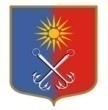 КИРОВСКИЙ МУНИЦИПАЛЬНЫЙ РАЙОНЛЕНИНГРАДСКОЙ ОБЛАСТИАДМИНИСТРАЦИЯОТРАДНЕНСКОГО ГОРОДСКОГО ПОСЕЛЕНИЯП О С Т А Н О В Л Е Н И Еот « 20 » сентября 2021 года № 565О внесении изменений в муниципальную программу «Безопасность на территории Отрадненского городского поселения Кировского муниципального района Ленинградской области на 2021-2023 г.г.», утвержденную постановлением администрации Отрадненского городского поселения Кировского муниципального района Ленинградской области от 30.11.2020 года № 623 В целях укрепления пожарной безопасности, обеспечения индивидуальной защиты, усиления пропаганды знаний в области гражданской обороны и пожарной безопасности, формирования эффективных механизмов реагирования на возникновение и развитие чрезвычайных ситуаций администрация Отрадненского городского поселения Кировского муниципального района Ленинградской области постановляет:Внести изменения в муниципальную программу «Безопасность на территории Отрадненского городского поселения Кировского муниципального района Ленинградской области на 2021-2023 г.г.», утвержденную постановлением администрации Отрадненского городского поселения Кировского муниципального района Ленинградской области от 30.11.2020 года № 623 (далее - Программа), согласно приложению к настоящему постановлению.Настоящее постановление вступает в силу со дня его официального опубликования в сетевом издании «Отрадное вчера, сегодня, завтра».Настоящее постановление подлежит размещению в сети Интернет на официальном сайте МО «Город Отрадное» www.otradnoe-na-nеve.ru и в государственной автоматизированной информационной системе «Управление» (gasu.gov.ru).Контроль за исполнением настоящего постановления оставляю за собой. Первый заместитель главы администрации                                   А.С. Морозов                                                                   Разослано: дело-2, ФЭУ, ОО, МБУК «КЦ «Фортуна», МКУ «Отрадненская городская библиотека», МБУ СМИ Редакция газеты «Отрадное вчера, сегодня, завтра» Паспорт муниципальной программы «Безопасность на территории Отрадненского городского поселения Кировского муниципального района Ленинградской области на 2021-2023 г.г.»1. Содержание проблемы и обоснование необходимости ее решения программными методами.Муниципальная программа «Безопасность на территории Отрадненского городского поселения Кировского муниципального района Ленинградской области на 2021-2023 г.г.» (далее -  Программа) направлена на создание условий для уменьшения рисков чрезвычайных ситуаций, реализацию превентивных мер, а также мероприятий по ликвидации причиненного и накопленного ущерба, а также профилактику терроризма и экстремизма в границах городского поселения.     Важным приоритетом Программы является привлечение и расширение участия институтов бизнеса и гражданского общества в реализации проектов и программ безопасного развития территории.    Источниками чрезвычайных ситуаций являются стихийные природные явления, природные риски, возникающие в процессе   хозяйственной деятельности, либо связанные с накопленным экологическим ущербом, а также крупные техногенные аварии и катастрофы.          Социальную напряженность в обществе   вызывают   чрезвычайные ситуации, инициируемые авариями на объектах жилищно-коммунального хозяйства.          Анализ информации о чрезвычайных ситуациях с учетом структуры угроз и динамики их изменений свидетельствует о том, что стихийные бедствия, связанные с опасными природными явлениями и пожарами, а также техногенные аварии являются основными источниками чрезвычайных ситуаций и представляют существенную угрозу для безопасности граждан, экономики страны и, как следствие, для устойчивого развития   и национальной безопасности России.   Основными проблемами пожарной безопасности остается поддержание надлежащего уровня защищенности от пожаров муниципальных объектов социальной сферы (муниципальное бюджетное учреждение культуры «Культурный центр «Фортуна» и муниципальное казенное учреждение «Отрадненская городская библиотека») и недостаточное количество источников наружного противопожарного водоснабжения, находящихся в рабочем состоянии на территории города. На территории МО «Город Отрадное» большое количество источников наружного противопожарного водоснабжения находится в технически неисправном состоянии: по результатам осенней профилактической в 2020 году проверки в неисправном состоянии находятся 47 % от общего количества источников наружного ППВ (АППГ– 30%)В муниципальном образовании реализуется целевая программа «Безопасность на территории Отрадненского городского поселения Кировского муниципального района Ленинградской области в 2020 году» (далее -  Программа). В 2020 году Программа предусматривает финансирование двух муниципальных учреждений сферы города Отрадное: МБУК «КЦ «Фортуна» и МКУ «Отрадненская библиотека».На территории МО «Город Отрадное» существует реальная угроза возникновения чрезвычайных ситуаций природного и техногенного характера. Природные чрезвычайные ситуации могут произойти в период весеннего половодья, при усилении ветра, снегопаде, засухе и других опасных природных явлениях.На территории МО «Город Отрадное» возможно подтопление по улице Береговая: 20 домов поселка Строитель водами реки Тосна при уровне воды 940 см со средней периодичностью 1 раз в 9 лет. Последний раз подтопление произошло в декабре 2017 года. Население от эвакуации отказалось.Основополагающими критериями успешного тушения пожаров и ликвидации чрезвычайных ситуаций (происшествий) являются: своевременное оповещение дежурных сил экстренного реагирования (подразделений противопожарной службы, аварийно-спасательного формирования и других), их немедленное выдвижение к месту пожара или аварии и готовность выполнить первоочередные задачи по спасению людей и защите материальных ценностей во взаимодействии.Сокращение времени локализации и ликвидации пожара на 1 минуту позволяет снизить ущерб от пожара в среднем на 300 рублей в расчете на 1 кв. метр.Максимальный эффект достигается за счет повышения оперативности совместных действий всех служб, участвующих в ликвидации последствий чрезвычайных ситуаций и происшествий, оптимального использования имеющихся сил и средств.В соответствии с Федеральным законом от 21 декабря 1994 года № 69-ФЗ "О пожарной безопасности" к полномочиям органов местного самоуправления в области пожарной безопасности относится обеспечение первичных мер пожарной безопасности.  В этой связи особую значимость приобретает работа с населением по месту жительства, привлечение к ней работников жилищных организаций, инструкторов пожарной профилактики. Эффективной формой в работе с населением по воспитанию культуры безопасного поведения являются средства наглядно-пропагандистского воздействия.  Поэтому создание и показ рекламных роликов противопожарной тематики на телеканалах города и светодиодных панелях, издание памяток и листовок, изготовление рекламных щитов и их размещение на улицах города - неотъемлемая часть комплекса профилактических противопожарных мероприятий.                       Создание материальных ресурсов в муниципальном образовании позволит в минимальные сроки локализовать чрезвычайную ситуацию, уменьшить масштабы ее чрезвычайных последствий, провести эвакуацию населения из опасных районов и организовать первоочередное жизнеобеспечение пострадавших в пунктах временного размещения. Исходя из классификации ситуаций природного и техногенного характера, в муниципальном образовании необходимо создать объемы материальных ресурсов для обеспечения пострадавших.Особое внимание в муниципальном образовании уделяется работе по профилактике терроризма и экстремизма, обеспечению безопасности жителей города Отрадное в рамках городского поселения, в том числе по безопасности дорожного движения.        В МБУК «КЦ «Фортуна», МКУ «Отрадненская городская библиотека», на площади перед МБУК «КЦ «Фортуна» установлены системы видеонаблюдения, а также в рамках АПК АИС «Безопасный город» установлено 9 камер, установленных в местах наибольшего скопления людей и плотного потока автотранспорта.При возникновении крупномасштабной чрезвычайной ситуации для решения проблем жизнеобеспечения пострадавших нужны новые решения и большие капиталовложения.Решить соответствующие проблемы представляется целесообразным программными мероприятиями по дооборудованию объектов социальной сферы, которые можно использовать по двойному назначению: в повседневном режиме – для социально полезных целей;в режиме чрезвычайной ситуации – для первоочередного жизнеобеспечения пострадавших и ликвидации последствий чрезвычайных ситуаций. Муниципальная программа «Безопасность на территории Отрадненского городского поселения Кировского муниципального района Ленинградской области на 2021-2023 г.г.» является продолжением работы, целенаправленно проводимой администрацией МО «Город Отрадное», с целью выполнения своих полномочий, возложенных на городское поселение.  2. Мероприятия программыПодготовка и поддержание в готовности органов управления, сил и средств городского звена областной подсистемы РСЧС и гражданской обороны;Совершенствование и поддержание в готовности системы оповещения и информирования населения об угрозе возникновения или возникновении чрезвычайных ситуаций;Эксплуатационно-техническое обслуживание средств оповещения;Поддержание в готовности и совершенствование защитных сооружений гражданской обороны;Создание резервов материально-технических средств для проведения аварийно-спасательных работ, в том числе приобретение специального имущества для территориальных формирований гражданской защиты;Услуги охраны и техническое обслуживание кнопок тревожной сигнализации муниципальных учреждений города;Поддержание в готовности источников наружного противопожарного водоснабжения, в том числе ремонт и установка новых пожарных гидрантов;Противопожарная пропаганда и обучение жителей города мерам пожарной безопасности;Выполнение мероприятий по противопожарной безопасности на муниципальных объектах;Расширение АПК АИС «Безопасный город».3.Обоснование объема средств, предусмотренных на реализацию программы         Структура ресурсного обеспечения базируется на имеющемся кадровом, организационном и финансовом потенциале МО «Город Отрадное», а также на действующих нормативно-правовых актах. Финансовое обеспечение на весь период реализации Программы составит 10495,7 тыс. руб. из средств местного бюджета.	Объемы финансирования Программы за счет средств бюджета МО «Город Отрадное» корректируются ежегодно с учетом возможностей бюджета города и утверждаются решением совета депутатов МО- «Город Отрадное». 4. Планируемые показатели программы.В соответствии с задачами настоящей Программы предполагается достичь следующих результатов:а) увеличить количество источников наружного противопожарного водоснабжения (пожарные водоемы, пожарные гидранты) для защиты территории муниципального образования и объектов социальной сферы от пожаров и своевременному принятию мер по их локализации и ликвидации;б) повысить защищенность учреждений социальной сферы от возникновения пожаров, в результате оборудования зданий устройствами наружного и внутреннего противопожарного водоснабжения, приобретения первичных средств пожаротушения;в) обеспечить создание муниципальной системы оповещения об опасностях, возникающих при военных конфликтах или вследствие этих конфликтов, а также при чрезвычайных ситуациях природного и техногенного характера;г) обеспечить средствами защиты работников муниципальных учреждений при возникновении чрезвычайных ситуаций и в особый период;д) создать материальный ресурс для укомплектования пункта временного размещения пострадавших в чрезвычайных ситуациях;ж) повысить уровень знаний работников муниципальных учреждений в области пожарной безопасности, гражданской обороны и защиты от чрезвычайных ситуаций.Методика оценки эффективности приведена в приложении № 2 к настоящей Программе.К концу реализации Программы планируется обеспечить:- снижение количества пожаров на 20%;  - добиться отсутствия погибших на пожарах;- снижение материального ущерба от пожаров на 20%, - доведение количества источников наружного противопожарного водоснабжения, приведенных в рабочее состояние, до 70%;-  приведение пожарных водоемов города к соответствующим требованиям;- уменьшение количества дорожно-транспортных происшествий на территории города;- создание условий для личной безопасности жителей города в вечернее время.7. Целевые показатели муниципальной программы «Безопасность на территории Отрадненского городского поселения Кировского муниципального района Ленинградской области на 2021-2023 г.г.».Методика оценки эффективности Программы ориентирована на повышение эффективности мероприятий по пожарной безопасности и защите населения и территории от чрезвычайных ситуаций, по обеспечению личной безопасности жителей на территории города Отрадное.В основе оценки эффективности Программы лежит система, включающая три показателя, характеризующих эффективность Программы.Показатель по пожарам - ПП.Расчет показателя ПП осуществляется по следующей формуле:ПОГ - количество пожаров за отчетный год;ПБ - количество пожаров в 2012 году (базовый показатель). При значении:ПП  менее 100%, реализация Программы является эффективной;  ПП равно и более 100 % реализация Программы является неэффективной.Показатель по количеству дорожно-транспортных происшествий (далее - ДТП).ДТПог- количество дорожно-транспортных происшествий за отчетный год;ДТПб - количество дорожно-транспортных происшествий в 2012 году (базовый показатель). При значении:ДТП  менее 100%, реализация Программы является эффективной;ДТП  равно и более 100%, реализация Программы является неэффективной;Показатель по количеству преступлений на территории города Отрадное (далее - КП).КПог- количество преступлений на территории города Отрадное за отчетный год;КПб - количество преступлений на территории города Отрадное в 2013году (базовый показатель). При значении:КП  менее 100%, реализация Программы является эффективной;КП  равно и более 100%, реализация Программы является неэффективной;Оценка эффективности реализации Программы производится разработчиком Программы, Администрацией МО «Город Отрадное», по завершению срока реализации Программы и за 2018 г.8. Участники программыВ целях наиболее эффективного использования и оптимизации финансовых средств система программных мероприятий разработана как взаимодействующая и взаимодополняющая совокупность мероприятий, направленных на решение конкретных задач каждого из разделов.Выбор исполнителей и поставщиков товаров и услуг мероприятий Программы осуществляется в соответствии с Федеральным законом "О контрактной системе в сфере закупок товаров, работ, услуг для обеспечения государственных и муниципальных нужд" от 05.04.2013 N 44-ФЗ.9. Контроль за выполнением ПрограммыОбщий контроль за выполнением Программы осуществляет глава администрации МО «Город Отрадное». Текущий контроль осуществляет заместитель главы администрации МО «Город Отрадное» по общим вопросам.Приложение к постановлению                                      		     администрации МО «Город Отрадное»от «____» сентября 2021 года № ____Подпрограмма № 1 «Реализация мероприятий по гражданской обороне, предупреждению и ликвидации последствий аварий, катастроф, стихийных бедствий и чрезвычайных ситуаций, в том числе обусловленных проявлением терроризма и экстремизма, совершенствованию городского звена областной подсистемы РСЧС»: Подпрограмма № 2 «Обеспечение первичных мер пожарной безопасности на территории Отрадненского городского поселения Кировского муниципального района Ленинградской области»:Подпрограмма № 3 «Профилактика преступлений и иных правонарушений, создание условий для деятельности добровольных формирований населения по охране общественного порядка на территории города Отрадное»Наименование муниципальной программыБезопасность на территории Отрадненского городского поселения Кировского муниципального района Ленинградской области на 2021-2023 г.г.Безопасность на территории Отрадненского городского поселения Кировского муниципального района Ленинградской области на 2021-2023 г.г.Безопасность на территории Отрадненского городского поселения Кировского муниципального района Ленинградской области на 2021-2023 г.г.Безопасность на территории Отрадненского городского поселения Кировского муниципального района Ленинградской области на 2021-2023 г.г.Цели муниципальной программыПовышение роли городского звена областной подсистемы РСЧС по предупреждению и ликвидации чрезвычайных ситуаций природного и техногенного характера, надежности защиты населения, повышение готовности сил и средств города к проведению аварийно-спасательных и других неотложных работ в случае возникновения чрезвычайных ситуаций природного и техногенного характера и пожаров. Профилактика терроризма и экстремизма в границах городского поселения.Повышение роли городского звена областной подсистемы РСЧС по предупреждению и ликвидации чрезвычайных ситуаций природного и техногенного характера, надежности защиты населения, повышение готовности сил и средств города к проведению аварийно-спасательных и других неотложных работ в случае возникновения чрезвычайных ситуаций природного и техногенного характера и пожаров. Профилактика терроризма и экстремизма в границах городского поселения.Повышение роли городского звена областной подсистемы РСЧС по предупреждению и ликвидации чрезвычайных ситуаций природного и техногенного характера, надежности защиты населения, повышение готовности сил и средств города к проведению аварийно-спасательных и других неотложных работ в случае возникновения чрезвычайных ситуаций природного и техногенного характера и пожаров. Профилактика терроризма и экстремизма в границах городского поселения.Повышение роли городского звена областной подсистемы РСЧС по предупреждению и ликвидации чрезвычайных ситуаций природного и техногенного характера, надежности защиты населения, повышение готовности сил и средств города к проведению аварийно-спасательных и других неотложных работ в случае возникновения чрезвычайных ситуаций природного и техногенного характера и пожаров. Профилактика терроризма и экстремизма в границах городского поселения.Задачи муниципальной программыПовышение уровня защиты населения, предупреждение возникновения и развития чрезвычайных ситуаций и пожаров на территории города;Создание материальных резервов для ликвидации чрезвычайных ситуаций и обеспечение средствами защиты населения на случай чрезвычайных ситуаций и в особый период в рамках полномочий городского поселения;Создание и поддержание в постоянной готовности муниципальной системы оповещения и информирования населения о чрезвычайных ситуациях;Обеспечение готовности постоянно действующих органов управления, специально уполномоченных на решение задач в области гражданской обороны, защиты населения и территорий города от чрезвычайных ситуаций;Обеспечение первичных мер пожарной безопасности на территории муниципального образования, повышение уровня противопожарной защиты населения и объектов муниципальной собственности;Предупреждение террористических и экстремистских акций, повышение степени защищенности объектов социальной сферы и мест с массовым пребыванием людей (действующих, строящихся, вводимых в эксплуатацию)Повышение уровня защиты населения, предупреждение возникновения и развития чрезвычайных ситуаций и пожаров на территории города;Создание материальных резервов для ликвидации чрезвычайных ситуаций и обеспечение средствами защиты населения на случай чрезвычайных ситуаций и в особый период в рамках полномочий городского поселения;Создание и поддержание в постоянной готовности муниципальной системы оповещения и информирования населения о чрезвычайных ситуациях;Обеспечение готовности постоянно действующих органов управления, специально уполномоченных на решение задач в области гражданской обороны, защиты населения и территорий города от чрезвычайных ситуаций;Обеспечение первичных мер пожарной безопасности на территории муниципального образования, повышение уровня противопожарной защиты населения и объектов муниципальной собственности;Предупреждение террористических и экстремистских акций, повышение степени защищенности объектов социальной сферы и мест с массовым пребыванием людей (действующих, строящихся, вводимых в эксплуатацию)Повышение уровня защиты населения, предупреждение возникновения и развития чрезвычайных ситуаций и пожаров на территории города;Создание материальных резервов для ликвидации чрезвычайных ситуаций и обеспечение средствами защиты населения на случай чрезвычайных ситуаций и в особый период в рамках полномочий городского поселения;Создание и поддержание в постоянной готовности муниципальной системы оповещения и информирования населения о чрезвычайных ситуациях;Обеспечение готовности постоянно действующих органов управления, специально уполномоченных на решение задач в области гражданской обороны, защиты населения и территорий города от чрезвычайных ситуаций;Обеспечение первичных мер пожарной безопасности на территории муниципального образования, повышение уровня противопожарной защиты населения и объектов муниципальной собственности;Предупреждение террористических и экстремистских акций, повышение степени защищенности объектов социальной сферы и мест с массовым пребыванием людей (действующих, строящихся, вводимых в эксплуатацию)Повышение уровня защиты населения, предупреждение возникновения и развития чрезвычайных ситуаций и пожаров на территории города;Создание материальных резервов для ликвидации чрезвычайных ситуаций и обеспечение средствами защиты населения на случай чрезвычайных ситуаций и в особый период в рамках полномочий городского поселения;Создание и поддержание в постоянной готовности муниципальной системы оповещения и информирования населения о чрезвычайных ситуациях;Обеспечение готовности постоянно действующих органов управления, специально уполномоченных на решение задач в области гражданской обороны, защиты населения и территорий города от чрезвычайных ситуаций;Обеспечение первичных мер пожарной безопасности на территории муниципального образования, повышение уровня противопожарной защиты населения и объектов муниципальной собственности;Предупреждение террористических и экстремистских акций, повышение степени защищенности объектов социальной сферы и мест с массовым пребыванием людей (действующих, строящихся, вводимых в эксплуатацию)Исполнитель муниципальной программыАдминистрация МО «Город Отрадное».Администрация МО «Город Отрадное».Администрация МО «Город Отрадное».Администрация МО «Город Отрадное».Соисполнитель муниципальной программыМуниципальное предприятие «Управление коммунального хозяйства»;Общество с ограниченной ответственностью «Сервис –Центр» (по соглашению);Общество с ограниченной ответственностью «УК «Гарант» (по соглашению);Общество с ограниченной ответственностью «Управление коммунального хозяйства»;Муниципальное казанное учреждение «Управление городского хозяйства и обеспечения»;Муниципальное бюджетное учреждение культуры «КЦ «Фортуна»;Муниципальное бюджетное учреждение средства массовой информации «Редакция газеты «Отрадное вчера, сегодня, завтра»;Муниципальное казенное учреждение «Отрадненская городская библиотека»;Муниципальное бюджетное общеобразовательное учреждение «Лицей г.Отрадное» (по соглашению);Муниципальное казенное общеобразовательное учреждение «Отрадненская средняя общеобразовательная школа № 2» (по соглашению);Муниципальное бюджетное общеобразовательное учреждение «Отрадненская средняя общеобразовательная школа № 3» (по соглашению);Отрадненский филиал «Государственное бюджетное образовательное среднего профессионального образования Ленинградской области «Техникум водного транспорта» (по соглашению). Муниципальное предприятие «Управление коммунального хозяйства»;Общество с ограниченной ответственностью «Сервис –Центр» (по соглашению);Общество с ограниченной ответственностью «УК «Гарант» (по соглашению);Общество с ограниченной ответственностью «Управление коммунального хозяйства»;Муниципальное казанное учреждение «Управление городского хозяйства и обеспечения»;Муниципальное бюджетное учреждение культуры «КЦ «Фортуна»;Муниципальное бюджетное учреждение средства массовой информации «Редакция газеты «Отрадное вчера, сегодня, завтра»;Муниципальное казенное учреждение «Отрадненская городская библиотека»;Муниципальное бюджетное общеобразовательное учреждение «Лицей г.Отрадное» (по соглашению);Муниципальное казенное общеобразовательное учреждение «Отрадненская средняя общеобразовательная школа № 2» (по соглашению);Муниципальное бюджетное общеобразовательное учреждение «Отрадненская средняя общеобразовательная школа № 3» (по соглашению);Отрадненский филиал «Государственное бюджетное образовательное среднего профессионального образования Ленинградской области «Техникум водного транспорта» (по соглашению). Муниципальное предприятие «Управление коммунального хозяйства»;Общество с ограниченной ответственностью «Сервис –Центр» (по соглашению);Общество с ограниченной ответственностью «УК «Гарант» (по соглашению);Общество с ограниченной ответственностью «Управление коммунального хозяйства»;Муниципальное казанное учреждение «Управление городского хозяйства и обеспечения»;Муниципальное бюджетное учреждение культуры «КЦ «Фортуна»;Муниципальное бюджетное учреждение средства массовой информации «Редакция газеты «Отрадное вчера, сегодня, завтра»;Муниципальное казенное учреждение «Отрадненская городская библиотека»;Муниципальное бюджетное общеобразовательное учреждение «Лицей г.Отрадное» (по соглашению);Муниципальное казенное общеобразовательное учреждение «Отрадненская средняя общеобразовательная школа № 2» (по соглашению);Муниципальное бюджетное общеобразовательное учреждение «Отрадненская средняя общеобразовательная школа № 3» (по соглашению);Отрадненский филиал «Государственное бюджетное образовательное среднего профессионального образования Ленинградской области «Техникум водного транспорта» (по соглашению). Муниципальное предприятие «Управление коммунального хозяйства»;Общество с ограниченной ответственностью «Сервис –Центр» (по соглашению);Общество с ограниченной ответственностью «УК «Гарант» (по соглашению);Общество с ограниченной ответственностью «Управление коммунального хозяйства»;Муниципальное казанное учреждение «Управление городского хозяйства и обеспечения»;Муниципальное бюджетное учреждение культуры «КЦ «Фортуна»;Муниципальное бюджетное учреждение средства массовой информации «Редакция газеты «Отрадное вчера, сегодня, завтра»;Муниципальное казенное учреждение «Отрадненская городская библиотека»;Муниципальное бюджетное общеобразовательное учреждение «Лицей г.Отрадное» (по соглашению);Муниципальное казенное общеобразовательное учреждение «Отрадненская средняя общеобразовательная школа № 2» (по соглашению);Муниципальное бюджетное общеобразовательное учреждение «Отрадненская средняя общеобразовательная школа № 3» (по соглашению);Отрадненский филиал «Государственное бюджетное образовательное среднего профессионального образования Ленинградской области «Техникум водного транспорта» (по соглашению). Сроки реализации муниципальной программы2021-2023 г.г.2021-2023 г.г.2021-2023 г.г.2021-2023 г.г.Перечень подпрограмм1. Реализация мероприятий по гражданской обороне, предупреждению и ликвидации последствий аварий, катастроф, стихийных бедствий и чрезвычайных ситуаций, в том числе обусловленных проявлением терроризма и экстремизма, совершенствованию городского звена областной подсистемы РСЧС.2.Обеспечение первичных мер пожарной безопасности на территории Отрадненского городского поселения Кировского муниципального района Ленинградской области. 3. Профилактика преступлений и иных правонарушений, создание условий для деятельности добровольных формирований населения по охране общественного порядка на территории города Отрадное.1. Реализация мероприятий по гражданской обороне, предупреждению и ликвидации последствий аварий, катастроф, стихийных бедствий и чрезвычайных ситуаций, в том числе обусловленных проявлением терроризма и экстремизма, совершенствованию городского звена областной подсистемы РСЧС.2.Обеспечение первичных мер пожарной безопасности на территории Отрадненского городского поселения Кировского муниципального района Ленинградской области. 3. Профилактика преступлений и иных правонарушений, создание условий для деятельности добровольных формирований населения по охране общественного порядка на территории города Отрадное.1. Реализация мероприятий по гражданской обороне, предупреждению и ликвидации последствий аварий, катастроф, стихийных бедствий и чрезвычайных ситуаций, в том числе обусловленных проявлением терроризма и экстремизма, совершенствованию городского звена областной подсистемы РСЧС.2.Обеспечение первичных мер пожарной безопасности на территории Отрадненского городского поселения Кировского муниципального района Ленинградской области. 3. Профилактика преступлений и иных правонарушений, создание условий для деятельности добровольных формирований населения по охране общественного порядка на территории города Отрадное.1. Реализация мероприятий по гражданской обороне, предупреждению и ликвидации последствий аварий, катастроф, стихийных бедствий и чрезвычайных ситуаций, в том числе обусловленных проявлением терроризма и экстремизма, совершенствованию городского звена областной подсистемы РСЧС.2.Обеспечение первичных мер пожарной безопасности на территории Отрадненского городского поселения Кировского муниципального района Ленинградской области. 3. Профилактика преступлений и иных правонарушений, создание условий для деятельности добровольных формирований населения по охране общественного порядка на территории города Отрадное.Источники финансирования муниципальной программы, в том числе по годам:Расходы (тыс.рублей)Расходы (тыс.рублей)Расходы (тыс.рублей)Расходы (тыс.рублей)Источники финансирования муниципальной программы, в том числе по годам:ВсегоОчередной финансовый годОчередной финансовый годОчередной финансовый годИсточники финансирования муниципальной программы, в том числе по годам:Всего202120222023Средства бюджета района, поселения0000Средства областного бюджета0000Средства федерального бюджета0000Внебюджетные средства0000Средства местного бюджета10495,72736,83346,14412,8Планируемые результаты реализации муниципальной программыСнижение количества пожаров на территории Отрадненского городского поселения, увеличение количества исправных источников наружного противопожарного водоснабжения (пожарные водоемы, гидранты) для защиты территории от пожаров и своевременному принятию мер по их локализации и ликвидации;Обеспечение средствами защиты работников учреждений при возникновении чрезвычайных ситуаций и в особый период;Обеспечение безопасности граждан и соблюдения общественного порядка на территории Отрадненского городского поселения Кировского муниципального района Ленинградской области;Увеличение количества камер наружного видеонаблюдения на территории МО «Город Отрадное»;Модернизация и развитие местной системы оповещения населения МО «Город Отрадное», увеличение охвата населения централизованным оповещением и информированием;Повышение уровня знаний работников учреждений в области пожарной безопасности, гражданской обороны и защиты от чрезвычайных ситуаций.Снижение количества пожаров на территории Отрадненского городского поселения, увеличение количества исправных источников наружного противопожарного водоснабжения (пожарные водоемы, гидранты) для защиты территории от пожаров и своевременному принятию мер по их локализации и ликвидации;Обеспечение средствами защиты работников учреждений при возникновении чрезвычайных ситуаций и в особый период;Обеспечение безопасности граждан и соблюдения общественного порядка на территории Отрадненского городского поселения Кировского муниципального района Ленинградской области;Увеличение количества камер наружного видеонаблюдения на территории МО «Город Отрадное»;Модернизация и развитие местной системы оповещения населения МО «Город Отрадное», увеличение охвата населения централизованным оповещением и информированием;Повышение уровня знаний работников учреждений в области пожарной безопасности, гражданской обороны и защиты от чрезвычайных ситуаций.Снижение количества пожаров на территории Отрадненского городского поселения, увеличение количества исправных источников наружного противопожарного водоснабжения (пожарные водоемы, гидранты) для защиты территории от пожаров и своевременному принятию мер по их локализации и ликвидации;Обеспечение средствами защиты работников учреждений при возникновении чрезвычайных ситуаций и в особый период;Обеспечение безопасности граждан и соблюдения общественного порядка на территории Отрадненского городского поселения Кировского муниципального района Ленинградской области;Увеличение количества камер наружного видеонаблюдения на территории МО «Город Отрадное»;Модернизация и развитие местной системы оповещения населения МО «Город Отрадное», увеличение охвата населения централизованным оповещением и информированием;Повышение уровня знаний работников учреждений в области пожарной безопасности, гражданской обороны и защиты от чрезвычайных ситуаций.Снижение количества пожаров на территории Отрадненского городского поселения, увеличение количества исправных источников наружного противопожарного водоснабжения (пожарные водоемы, гидранты) для защиты территории от пожаров и своевременному принятию мер по их локализации и ликвидации;Обеспечение средствами защиты работников учреждений при возникновении чрезвычайных ситуаций и в особый период;Обеспечение безопасности граждан и соблюдения общественного порядка на территории Отрадненского городского поселения Кировского муниципального района Ленинградской области;Увеличение количества камер наружного видеонаблюдения на территории МО «Город Отрадное»;Модернизация и развитие местной системы оповещения населения МО «Город Отрадное», увеличение охвата населения централизованным оповещением и информированием;Повышение уровня знаний работников учреждений в области пожарной безопасности, гражданской обороны и защиты от чрезвычайных ситуаций.Nп/пКоличественные и/ или качественные целевые показатели, характеризующие достижение целей и решение задачЕдиницаизмеренияПланируемое значение показателя за плановый периодПланируемое значение показателя за плановый периодПланируемое значение показателя за плановый периодNп/пКоличественные и/ или качественные целевые показатели, характеризующие достижение целей и решение задачЕдиницаизмерения2021г.2022 г.2023 г.12341Показатель 1Установка точечной системы оповещения населенияШт.1112Показатель 2Установка камер видеонаблюдения в муниципальных учрежденияхШт.1223Показатель 3Обучение должностных лиц и работников в области ГОШт.0363Показатель 3Обучение должностных лиц и работников в области ЧС и ОПБ Шт.75284Показатель 4Ремонт ПГШт.710105Показатель 5Расширение АПК АИС «Безопасный город»Шт.111                                          ПП = ПОГх 100, где:                                          ПП = ПБх 100, где:                          ДТП = ДТПогх 100, где:                          ДТП = ДТПб х 100, где:                          КП = КПогх 100, где:                          КП = КПб х 100, где:№ п/пМероприятия по реализации подпрограммыИсточники финансированияСрок исполнения мероприятия объем финансирования мероприятия в будущем финансовом году                                        Всего (тыс.руб.)Срок исполнения мероприятия объем финансирования мероприятия в будущем финансовом году                                        Всего (тыс.руб.)Срок исполнения мероприятия объем финансирования мероприятия в будущем финансовом году                                        Всего (тыс.руб.)Ответственный за выполнение мероприятияПланируемые результаты выполнения мероприятий подпрограммыМероприятия по реализации подпрограммыИсточники финансирования2021 г.2022г.2023 г.Ответственный за выполнение мероприятияПланируемые результаты выполнения мероприятий подпрограммы123456910Обеспечение и поддержание в постоянной готовности систем гражданской обороны, предупреждение и ликвидация чрезвычайных ситуаций природного и техногенного характераОбеспечение и поддержание в постоянной готовности систем гражданской обороны, предупреждение и ликвидация чрезвычайных ситуаций природного и техногенного характераОбеспечение и поддержание в постоянной готовности систем гражданской обороны, предупреждение и ликвидация чрезвычайных ситуаций природного и техногенного характераОбеспечение и поддержание в постоянной готовности систем гражданской обороны, предупреждение и ликвидация чрезвычайных ситуаций природного и техногенного характераОбеспечение и поддержание в постоянной готовности систем гражданской обороны, предупреждение и ликвидация чрезвычайных ситуаций природного и техногенного характераОбеспечение и поддержание в постоянной готовности систем гражданской обороны, предупреждение и ликвидация чрезвычайных ситуаций природного и техногенного характераОбеспечение и поддержание в постоянной готовности систем гражданской обороны, предупреждение и ликвидация чрезвычайных ситуаций природного и техногенного характераОбеспечение и поддержание в постоянной готовности систем гражданской обороны, предупреждение и ликвидация чрезвычайных ситуаций природного и техногенного характера1.Услуги охраны и техническое обслуживание кнопок тревожной сигнализацииМестный бюджет424,2468,48502,91.1Охрана и техническое обслуживание кнопок тревожной сигнализацииМестный бюджет98,2130,6143,7Администрация МО «Город Отрадное»1.2Охрана и техническое обслуживание кнопок тревожной сигнализацииМестный бюджет131,4135,6142,4МКУ «Отрадненская городская библиотека»1.3Охрана и техническое обслуживание кнопок тревожной сигнализацииМестный бюджет189,0196,0210,0МБУК «КЦ «Фортуна»1.4Установка и техническое обслуживание кнопок тревожной сигнализацииМестный бюджет5,66,26,8МБУ СМИ "Редакция газеты "Отрадное вчера, сегодня, завтра"2Реализация проекта по модернизации местной системы оповещенияМестный бюджет640,0500,0500,0Администрация МО «Город Отрадное»3Создание резерва материально-технических средств для проведения аварийно-спасательных работМестный бюджет35,038,542,0Ведущий специалист администрации, специально уполномоченный на решение вопросов в области ГО и ЧС4Подготовка и поддержание в готовности органов управления, сил и средств городского звена областной подсистемы РСЧС и гражданской обороныМестный бюджет10,035,0125,04.1Обучение должностных лиц, ответственных за реализацию мероприятий в области ГО05,034,4Администрация МО «Город Отрадное»4.2Обучение должностных лиц, ответственных за реализацию мероприятий в области ГО010,00МБУК «КЦ «Фортуна» 4.3Обучение должностных лиц, ответственных за реализацию мероприятий в области ПБиЧС10,010,065,6Администрация МО «Город Отрадное»4.4Обучение должностных лиц, ответственных за реализацию мероприятий в области ПБиЧС010,025МБУК «КЦ «Фортуна» 5Организация мероприятий по обеспечению безопасности людей на водных объектах, мероприятия по предупреждению чрезвычайных ситуаций (пропуск паводковых вод)Местный бюджет5,77,28,0Ведущий специалист администрации, специально уполномоченный на решение вопросов в области ГО и ЧС6Проведение профилактических мероприятий, обусловленных проявлением терроризма и экстремизмаМестный бюджетНе требует финансированияНе требует финансированияНе требует финансированияВедущий специалист администрации, специально уполномоченный на решение вопросов в области ГО и ЧС Главный секретарь - ответственный секретарь КДН и ЗП администрации МО «Город Отрадное»7Организация работы межведомственной комиссии по обследованию мест массового пребывания людей, расположенных на территории МО «Город Отрадное», для их категорирования в области антитеррористической безопасностиНе требуетсяНе требует финансированияНе требует финансированияНе требует финансированияВедущий специалист администрации, специально уполномоченный на решение вопросов в области ГО и ЧС8Оборудование надежными запорами подвальных и чердачных помещений в учреждениях и многоквартирных домах.Не требуетсяНе требует финансированияНе требует финансированияНе требует финансированияВедущий специалист администрации, специально уполномоченный на решение вопросов в области ГО и ЧС Директор ООО «УКХ», Генеральный директор ООО «УК «Гарант», исполнительный директор ООО «Сервис-Центр» (по согласованию)9Организация и проведение проверки готовности сил и средств, предназначенных для ликвидации возможных террористических актов (ЧС)Не требуетсяНе требует финансированияНе требует финансированияНе требует финансированияВедущий специалист администрации, специально уполномоченный на решение вопросов в области ГО и ЧСДиректор МКУ «УГХ» Старший оперативный дежурный ЕДДС МО «Город Отрадное»10Проведение учебных тренировок с персоналом подведомственных учреждений, с неработающим населением по вопросам предупреждения террористических актов и правилам поведения при их возникновенииНе требуетсяНе требует финансированияНе требует финансированияНе требует финансированияВедущий специалист администрации, специально уполномоченный на решение вопросов в области ГО и ЧСОрганизация мероприятий по обеспечению безопасности людей, мероприятия по предупреждению чрезвычайных ситуацийМестный бюджет35,000Проведение работ по очистки территории от взрывоопасных предметовМестный бюджет35,000Ведущий специалист администрации, специально уполномоченный на решение вопросов в области ГО и ЧСИТОГО ПРЕДУСМОТРЕНОИТОГО ПРЕДУСМОТРЕНО1149,91049,21177,9Администрация МО «Город Отрадное»Администрация МО «Город Отрадное»823,9691,4793,7МБУК «КЦ «Фортуна» МБУК «КЦ «Фортуна» 189216235МБУ СМИ "Редакция газеты "Отрадное вчера, сегодня, завтра"МБУ СМИ "Редакция газеты "Отрадное вчера, сегодня, завтра"5,66,26,8МКУ «Отрадненская городская библиотека» МКУ «Отрадненская городская библиотека» 131,4135,6142,4№ п/пМероприятия по реализации подпрограммыИсточники финансированияСрок исполнения мероприятия объем финансирования мероприятия в будущем финансовом году                                        Всего (тыс.руб.)Срок исполнения мероприятия объем финансирования мероприятия в будущем финансовом году                                        Всего (тыс.руб.)Срок исполнения мероприятия объем финансирования мероприятия в будущем финансовом году                                        Всего (тыс.руб.)Ответственный за выполнение мероприятияПланируемые результаты выполнения мероприятий подпрограммыМероприятия по реализации подпрограммыИсточники финансирования2021 г.2022г.2023 г.Ответственный за выполнение мероприятияПланируемые результаты выполнения мероприятий подпрограммы123456910Обеспечение и поддержание в постоянной готовности систем пожарной безопасностиОбеспечение и поддержание в постоянной готовности систем пожарной безопасностиОбеспечение и поддержание в постоянной готовности систем пожарной безопасностиОбеспечение и поддержание в постоянной готовности систем пожарной безопасностиОбеспечение и поддержание в постоянной готовности систем пожарной безопасностиОбеспечение и поддержание в постоянной готовности систем пожарной безопасностиОбеспечение и поддержание в постоянной готовности систем пожарной безопасностиОбеспечение и поддержание в постоянной готовности систем пожарной безопасности1Выполнение мероприятий по противопожарной безопасности на муниципальных объектах в рамках подпрограммы «Обеспечение первичных мер пожарной безопасности»Местный бюджет601,31131,12134,01.1Выполнение мероприятий по обеспечению противопожарной безопасности на муниципальных объектахМестный бюджет0102,91133,3Администрация МО «Город Отрадное»1.2Реконструкция системы дымоудаления Местный бюджет518,51000,4972,5МБУК «КЦ «Фортуна» 1.3Техническое обслуживание внутреннего противопожарного водопровода (договор ВДПО)Местный бюджет22,024,326,7МБУК «КЦ «Фортуна» 1.4Зарядка огнетушителейМестный бюджет2,02,50МКУ «Отрадненская городская библиотека» 1.5Оборудование и оснащение охранной, пожарной сигнализации и приобретение источника бесперебойного питания, запасных элементов для пожарной сигнализацииМестный бюджет58,81,01,5МБУ СМИ "Редакция газеты "Отрадное вчера, сегодня, завтра" 2Обслуживание охранной, пожарной сигнализации, всего:Местный бюджет184,7227,9250,22.1Обслуживание охранной, пожарной сигнализацииМестный бюджет99,6134,0146,5Администрация МО «Город Отрадное»2.2Обслуживание охранной, пожарной сигнализацииМестный бюджет13,515,016,8МКУ «Отрадненская городская библиотека» 2.3Обслуживание охранной, пожарной сигнализацииМестный бюджет71,678,986,9МБУК «КЦ «Фортуна» 3Поддержание в готовности источников наружного противопожарного водоснабжения, в том числе ремонт и установка новых пожарных гидрантов, содержание, оборудование пожарных водоемовМестный бюджет300,0350,0400,0Администрация МО «Город Отрадное»4Противопожарная пропаганда и обучение жителей города мерам пожарной безопасностиМестный бюджет3,54,95,7Администрация МО «Город Отрадное»Итого предусмотреноИтого предусмотрено1089,51713,92789,9Администрация МО «Город Отрадное»Администрация МО «Город Отрадное»403,1591,81685,5МБУК «КЦ «Фортуна» МБУК «КЦ «Фортуна» 612,11103,61086,1МБУ СМИ "Редакция газеты "Отрадное вчера, сегодня, завтра"МБУ СМИ "Редакция газеты "Отрадное вчера, сегодня, завтра"58,81,01,5МКУ «Отрадненская городская библиотека» МКУ «Отрадненская городская библиотека» 15,517,516,8№ п/пМероприятия по реализации подпрограммыИсточники финансированияСрок исполнения мероприятия объем финансирования мероприятия в будущем финансовом году                                        Всего (тыс.руб.)Срок исполнения мероприятия объем финансирования мероприятия в будущем финансовом году                                        Всего (тыс.руб.)Срок исполнения мероприятия объем финансирования мероприятия в будущем финансовом году                                        Всего (тыс.руб.)Ответственный за выполнение мероприятияПланируемые результаты выполнения мероприятий подпрограммы№ п/пМероприятия по реализации подпрограммыИсточники финансирования2021 г.2022г.2023 г.Ответственный за выполнение мероприятияПланируемые результаты выполнения мероприятий подпрограммы123456910Повышение уровня общественной безопасностиПовышение уровня общественной безопасностиПовышение уровня общественной безопасностиПовышение уровня общественной безопасностиПовышение уровня общественной безопасностиПовышение уровня общественной безопасностиПовышение уровня общественной безопасностиПовышение уровня общественной безопасности1Расширение и обслуживание АПК АИС «Безопасный город»Местный бюджет148,2295,0345,0Администрация МО «Город Отрадное»2 Установка и обслуживание систем видеонаблюдения на территории муниципальных учрежденийМестный бюджет349,1188,002.1 Установка и обслуживание систем видеонаблюдения на территории муниципальных учрежденийМестный бюджет170,0188,00МБУК «КЦ «Фортуна» 2.2 Установка и обслуживание систем видеонаблюдения на территории муниципальных учрежденийМестный бюджет179,100Администрация МО «Город Отрадное»3Предотвращение противоправного поведенияМестный бюджет0100,0100,0Администрация МО «Город Отрадное»Итого предусмотрено497,4583,0445,0Администрация МО «Город Отрадное»327,4395,0445,0МБУК «КЦ «Фортуна» 170,0188,00МБУ СМИ "Редакция газеты "Отрадное вчера, сегодня, завтра"000МКУ «Отрадненская городская библиотека» 000202120222023ВСЕГО ПО ПРОГРАММЕМестный бюджет10495,72736,83346,14412,8из них:из них:из них:из них:из них:из них:Администрация МО «Город Отрадное»Местный бюджет1554,41678,22924,2МБУК «КЦ «Фортуна» Местный бюджет971,11507,61321,1МБУ СМИ "Редакция газеты "Отрадное вчера, сегодня, завтра"Местный бюджет64,47,28,3МКУ «Отрадненская городская библиотека» Местный бюджет146,9153,1159,2